Virologica SinicaSupplementary DataSpastin is required for human immunodeficiency virus-1 efficient replication through cooperation with the endosomal sorting complex required for transport (ESCRT) protein Wenyuan Shen a, b, c, 1, Chang Liu a, 1, Yue Hu a, d, Qian Ding a, Jiabin Feng a, Zhou Liu a, Xiaohong Kong a, *a Laboratory of Medical Molecular Virology, School of Medicine, Nankai University, Tianjin, 300071, Chinab Department of Spine Surgery, the Second Hospital of Shandong University, Cheeloo College of Medicine, Shandong University, Jinan, 250033, China c International Science and Technology Cooperation Base of Spinal Cord Injury, Tianjin Key Laboratory of Spine and Spinal Cord Injury, Tianjin Medical University General Hospital, Tianjin, 300052, China d Department of Infectious Diseases, Tianjin Second People’s Hospital, Tianjin 300192, China1 Wenyuan Shen and Chang Liu contributed equally to this work.* Corresponding author: E-mail: kongxh@nankai.edu.cnORCID: 0000-0002-2543-9066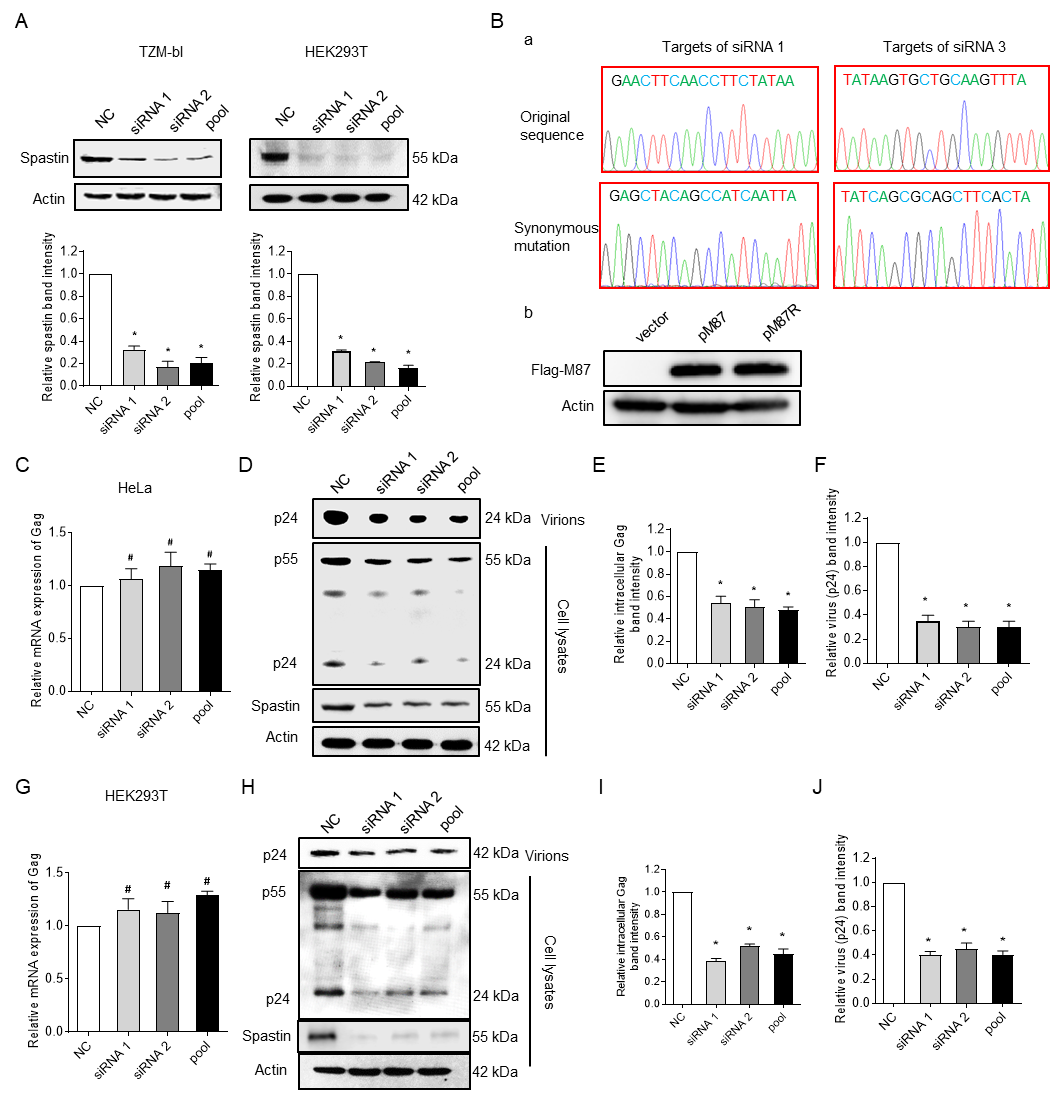 Fig. S1. Spastin affects HIV-1 production. A In TZM-bl and HEK293T cells, depletion of spastin was confirmed by Western blotting. B Synonymous mutation of siRNA-restricted M87 plasmid. B-a Sequencing results of siRNA1 and siRNA target regions of pM87 and synonymous mutant plasmids of pM87. B-b Western blot showed that the synonymous mutant plasmid pM87 could express spastin (M87) normally (1 µg/mL). C-F HeLa cells were transfected with the indicated siRNAs for 72 hours and then transfected with HIV-1 pNL4-3 (1 µg/mL). Cells and virus were harvested after 48 hours. C Gag mRNA expression in spastin knockdown HeLa cells transfected with HIV-1 pNL4-3. D-F Lysates of virus and cells were examined by Western blotting and probed with anti-Gag-CAp24 and anti-β-actin. G-J HEK293T cells were transfected with the indicated siRNAs for 72 hours and then transfected with pNL4-3 (1 µg/mL). G Gag mRNA expression in Spastin knockdown HEK293T cells. H-J Intracellular viral Gag protein levels determined by Western blotting.  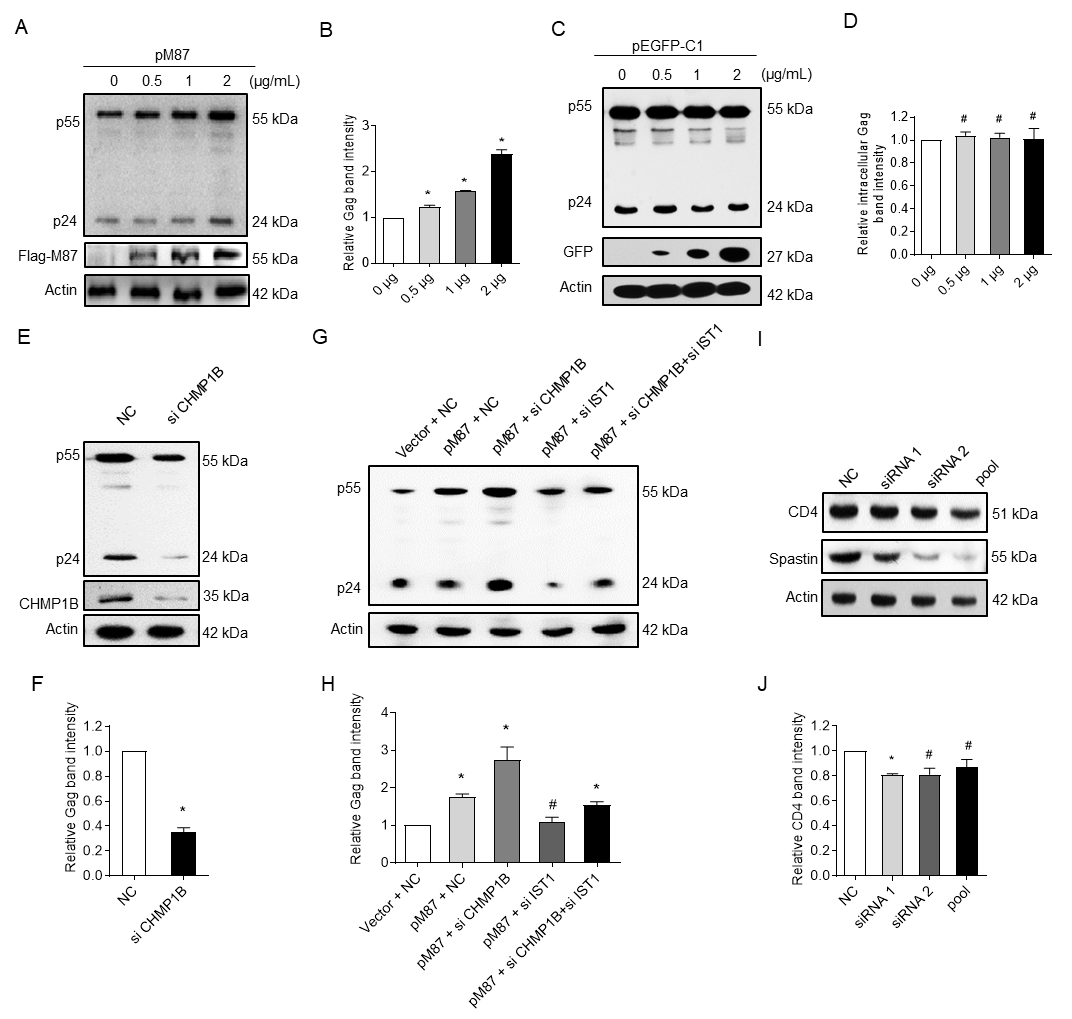 Fig. S2. Spastin affects HIV-1 replication, not through CD4 and CHMP1B. A-B Spastin promotes HIV-1 replication. HeLa cells were co-transfected with a constant amount of HIV-1 pNL4-3 (1 μg/mL) and various amounts of pM87 plasmid (0.5, 1, and 2 μg/mL). Anti-Flag antibodies were used to detect the overexpressed M87. C-D Cells were co-transfected with a constant amount of HIV-1 pNL4-3 (1 μg/mL) and pEGFP-C1 plasmid (0.5, 1, and 2 μg/mL). E-F Western blotting was used to detect the effect of CHMP1B knockdown on HIV-1 Gag expression in HeLa cells. G–H Western blotting was used to detect the effect of Spastin overexpression followed by IST1 or CHMP1B knockdown on intracellular HIV-1 Gag expression. I-J Western blotting was used to detect the effect of spastin knockdown on CD4 expression.